Заявка на участие 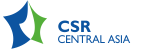 Семинар«ЗЕЛЕНЫЙ ОФИС - HOW-TO-DO»ФИО участника/ов тренинга:_______________________________________________________________________________________________________________________________________________________________________________________________________________________________________Просим выставить счет на участие сотрудников нашей компании в следующем семинаре: Для подготовки Договора и выставления счета просим предоставить:/Внимание: предпочтительная форма оплаты – безналичное./Если Вы – физическое лицо: Если Вы представляете юридическое лицо - реквизиты организации:Для связи с Вами укажите, пожалуйста, контактные данные составителя заявки:Пожалуйста, ознакомьтесь с особыми условиями участия на странице 2.Заполненную заявку выслать по электронному адресу: info.csrca@gmail.comКонтакты для справок: +996 312 456658, +996 555 998122ОСОБЫЕ УСЛОВИЯ УЧАСТИЯ/Приложение к Заявке/Укажите особенные условия участия слушателей:Все вопросы можно обсудить по контактам:info.csrca@gmail.com+996 312 456658, +996 555 998122Наименование семинараДата,МестоСтоимость,сомКоличество участника/овОбщая суммаСеминар «Зеленый Офис – HOW TO DO»27 марта 2018,Офис Агентства «КСО Центральная Азия», ул. Турусбекова 82/1, офис 5600________________ИТОГОИТОГОИТОГОИТОГО________Фамилия Имя ОтчествоДомашний адресТелефон/Мобильный телефон (включая код)e-mailДополнительное: оплата налично/безналичноНаименование ОрганизацииРуководитель, с указанием должностиОснование деятельности руководителяУстав, доверенность, прочееРНН/ИННБИНИИК/Расчетный счетБАНКБИКЮридический адресФактический адресТелефон/Мобильный телефонПримечания: вид, срок платежа…Ф.И.О.ДолжностьТелефон, включаякодe-mail Условияда/нетДля участников с ограниченными возможностями передвижения.Укажите, необходимость поддержки по обеспечению физической доступности.К сожалению, здание места проведения мероприятия (офис Агентства) не предусматривает должные условия физической доступности (пандус, ширина лифта для коляски). Однако, мы предусмотрим возможную поддержку. Наши сотрудники окажут содействие, предоставив номер телефона для постоянной связи в ходе участия на семинаре.Для участников с ограниченными возможностями зрения: Укажите, необходимы ли раздаточные материалы с увеличенными шрифтами.Согласно нашей политике и внутреннему стандарту «устойчивые материалы» мы стараемся минимизировать тираж раздаточных материалов. Однако, мы предусмотрим тираж версии специально  для ваших особых нужд.Для участников, относящимися к маломобильным группам, в том числе с детьми.Сообщите нам, если вы планируете  посетить нас с детьми. Проявляя свою дружелюбность к детству, а так же высоким уровнем мотивации развития, мы готовы поддержать ваше желание стать участником семинара. Мы предоставим детский инвентарьдля того, чтобы занять вашего ребенка во время занятий (например, для рисования или просмотра детских онлайн  передач, другое)Особые предпочтения в питанииМы имеем собственные требования к организации питания в офисе к нашим поставщикам, которые касаются различных вопросов, например, санитарии и не использование искусственных красителей, пластиковой посуды. Как правило, мы не подаем мясную продукцию. Однако если у вас есть особые условия, сообщите нам, чтобы мы смогли учесть их в ходе подготовки к мероприятию.В офисе имеется Wi-FiМы не ограничиваем его использования в течении всего пребывания в офисе. Однако, просим заранее, зарядить такие  мобильные устройства.Укажите другие особые условия участия, чтобы мы могли должным образом учесть все потребности участников.